ALTERNATIVT FÖRSLAGRevidering av riktlinjer för resorSammanfattningÄrendet i sin helhetBakgrundStyrdokumentet riktlinjer för resor fastställdes av kommunfullmäktige år 2004 och har reviderats 2008, 2012, 2016 och 2020. I sin nuvarande version gäller dokumentet till och med året 2023. Riktlinjer är enligt stadens modell rekommenderande sätt att agera. Riktlinjer för resor har som mål att öka andelen hållbara, hälsofrämjande och kostnadseffektiva resor.Behov av revideringMed anledning av genomförd omorganisation och styrdokument som utgått vid årsskiftet 2022/2023 föreslås en enklare revidering av riktlinjer för resor med fokus på faktauppdateringar och aktualisering. Då det hittills saknats styrdokument som reglerar de politiska riktlinjerna för klimatkompensationen föreslås det också att dessa summeras i ett eget avsnitt. Detta avsnitt om klimatkompensation är en summering av redan fattade beslut och befintliga rutiner, med ett mindre undantag som syftar till minskad administration.Revideringarna är av sådan karaktär att det uppdaterade dokumentet inte behöver skickas på remiss.Förslagna ändringar med motivering1. Avsnitt om klimatkompensationDet har lagts till ett avsnitt som fastslår hur klimatavgiften beräknas, vad som gäller för årliga utsläppsminskande åtgärder och hur fonden fungerar.Motivering: Kommunstyrelsen beslutade den 4 februari 2013, § 43, att kommunala nämnder/förvaltningar och bolag ska klimatkompensera sina resor med bil och flyg från och med budget 2014. Sedan dess har Borås Stad arbetat med klimatkompensation och vidareutvecklat systemet genom olika beslut. Bland annat inkluderar utsläppsberäkningarna nu alla växthusgaser från alla drivmedel i ett livscykelperspektiv (MKN dnr 2021-732) och avgiften har höjts från 1 kr till 1,5 kr per kilogram utsläpp. Det har fram tills nu funnits en detaljerad rutin för hur klimatkompensationssystemet fungerar, men det har saknats ett styrdokument som reglerar de politiska riktlinjerna för klimatkompensationen. Dessa har nu samlats i riktlinjer för resor för att förenkla framtida utveckling av systemet.Avsnittet är en summering av redan fattade beslut och befintliga rutiner, med ett undantag. Det som är nytt är förslaget att de nämnder och bolag som har en klimatavgift som är 15 000 kr eller lägre undantas från planering, redovisning och debitering. Syftet är att minska tidskrävande administration för de nämnder och bolag som redan har minskat sina utsläpp till en låg nivå, samt att ansvarig handläggare för klimatkompensationssystemet kan prioritera sina insatser mot de verksamheter som har större potential att minska sin klimatpåverkan. Detta förslag ligger i linje med klimatkompensationssystemet ursprungliga idé om att undvika onödig administration (MKN dnr 2011-2199) och att ha en modell som är administrativt enkel (KS dnr 2012-00620).Gränsen på 15000 kr motsvarar utsläpp på 10 000 kg koldioxidekvivalenter för en nämnd eller ett bolag. Om alla aktörer i klimatkompensationssystemet skulle komma ner till denna nivå så innebär det totalt 280 000 kg koldioxid-ekvivalenter från kommunkoncernens tjänsteresor med bil och flyg per år. Denna totalsumma är strax under den utsläppsnivå som Borås Stad bör nå för år 2030, beräknat utifrån en årlig minskning på 16 % från 2022, och bör därmed vara acceptabel att undanta.2. Faktauppdateringar efter omorganisationI avsnittet om uppföljning har meningen ”Riktlinjerna ska följas upp tillsammans med miljömål och klimatkompensation.” ersatts med ”Riktlinjerna ska följas upp i samband med stadens miljö- och klimatrapportering.” Miljöförvaltningen har bytts ut till Samhällsbyggnadsförvaltningen. Punktlistan har förtydligats i sitt innehåll och vad det är som följs upp i förhållande till flygresor, bilresor samt skador. I avsnittet om busskort och cyklar har ”Tekniska förvaltningens bilpool” ändrats till ”kommunens gemensamma bilpool” och i avsnittet om personbilar har meningarna ”Tekniska förvaltningen upphandlar alla kommunens personbilar. Servicekontoret beställer och förvaltar bilarna, och leasar dem till förvaltningar och bolag.” ersatts med ”Servicekontoret upphandlar alla kommunens personbilar och ger kommunens verksamheter möjlighet att nyttja dessa genom leasingavtal eller genom den gemensamma bilpoolen.”Motivering: Ansvaret för riktlinjer för resor flyttades den 1 januari 2023 från Miljö- och konsumentnämnden till Kommunstyrelsen och det är numera Samhällsbyggnadsförvaltningen som ansvarar för uppföljningen. Med start 1 januari 2023 flyttade också ansvaret för den gemensamma bilpoolen från Tekniska förvaltningen till Servicekontoret.3. Aktualisering kring laddningsmöjligheter I avsnittet om parkering har meningarna ”I takt med att efterfrågan på elfordon ökar, ska det finnas möjlighet att ladda dessa vid strategiskt utvalda parkeringsplatser. Arbetet följer Borås Stads plan för laddinfrastruktur för elfordon.” ändrats till meningen ”I takt med att efterfrågan på elfordon ökar, ska det finnas god möjlighet att ladda dessa.”Motivering: Plan för laddinfrastruktur för elfordon gällde till och med 2022. Idag arbetar Borås Stad med utbyggnad av laddinfrastruktur utifrån lagkrav och det finns skrivningar om laddinfrastruktur i andra styrdokument, exempelvis i föreslaget program för parkering.4. Språkliga ändringarI avsnittet om ansvar har sista styckets ”och” bytts till ”samt” och i avsnittet om privata fordon i tjänsten har det första kommatecknet tagits bort. I avsnittet om egna möten har ”man” bytts till ”mötesdeltagare” och ”mötet” har ersatts av ”lokalen”.Motivering: Ökat flyt och tydlighet.5. Kommunstyrelsens ändringarUtöver den enklare revideringen föreslår Kommunstyrelsen ett antal förändringar i styrdokumentet. Ändringarna gäller avsnittet ”Planera resan” under rubriken ”Längre resor”. Ny text under avsnittet blir: ”Längre resor kan ske med tåg, buss, flyg eller bil. Alla resor beställs hos den resebyrå kommunen har avtal med. Beställning ska ske i god tid eftersom det kan ge lägre pris. Vid resor med bil ska i första hand kommunens fordon användas.”BeslutsunderlagKommunfullmäktiges beslut expedieras till1. Samhällsbyggnadsnämnden
Kristdemokraterna och Moderaterna i KommunstyrelsenNiklas Arvidsson (KD)	Marie Jöreteg (M)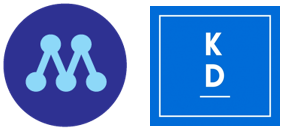 KOMMUNFULLMÄKTIGESKRIVELSEKOMMUNFULLMÄKTIGESKRIVELSESida1(2)Datum2023-09-28InstansKommunstyrelsenDnr KS 2023-00218 3.2.1.0InstansKommunstyrelsenDnr KS 2023-00218 3.2.1.0KommunfullmäktigeKommunfullmäktigeKommunfullmäktige